    ЉАРАР						ПОСТАНОВЛЕНИЕ«____» _________________2024 й.    № _________    «____» _______________2024 г.О внесении изменений в муниципальную программу ««Формирование современной городской среды в городском округе город Октябрьский Республики Башкортостан»           В соответствии со ст. 179 Бюджетного кодекса Российской Федерации, Федеральным законом от 06.10.2003 №131-ФЗ «Об общих принципах организации местного самоуправления в Российской Федерации», решением Совета городского округа город Октябрьский Республики Башкортостан от 14.12.2023 № 476 "О бюджете городского округа город Октябрьский Республики Башкортостан на 2024 год и на плановый период 2025 и 2026 годов"ПОСТАНОВЛЯЮ:1. Внести в муниципальную программу «Формирование современной городской среды в городском округе город Октябрьский Республики Башкортостан», утвержденную постановлением администрации городского округа город Октябрьский Республики Башкортостан от 29.03.2019 № 1299, следующие изменения: а) в паспорте программы «Ресурсное обеспечение муниципальной программы» изложить в следующей редакции:	б) раздел 5 «Ресурсное обеспечение муниципальной программы» изложить в редакции согласно приложению к настоящему постановлению.	2. Настоящее постановление обнародовать в читальном зале архивного отдела администрации городского округа город Октябрьский Республики Башкортостан и разместить на официальном сайте городского округа город Октябрьский Республики Башкортостан www.oktadm.ru.3. Контроль за исполнением настоящего постановления возложить на заместителя главы администрации Нафикова И.М.Глава администрации                                                                                     А.Е. ПальчинскийБАШЉОРТОСТАН РЕСПУБЛИКАЋЫОктябрьский ҡалаһы
ҡала округы ХАКИМИӘТЕ452600, Октябрьский ҡалаһы,
Чапаев урамы, 23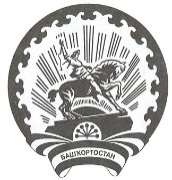 РЕСПУБЛИКА БАШКОРТОСТАНАДМИНИСТРАЦИЯгородского округа
город Октябрьский452600, город Октябрьский,
улица Чапаева, 23Ресурсное обеспечение муниципальной программыОбщий объем финансового обеспечения муниципальной программы в 2019-2024 годах составляет: 462 981,5 тыс. руб.,  в том числе:Бюджет Республики Башкортостан – 8 588,0 тыс. руб.из них по годам: 2019 год – 817,6 тыс. руб.2020 год – 755,1 тыс. руб.2021 год – 2693,9 тыс. руб.2022 год – 1 515,9 тыс. руб.2023 год – 1 448,7 тыс. руб.2024 год – 1 356,9 тыс. руб.Бюджет Российской Федерации –420 818,0 тыс. руб.из них по годам: 2019 год – 40 060,8 тыс. руб.2020 год – 37 000,1 тыс. руб.2021 год – 132 001,6 тыс. руб.2022 год – 74 281,0 тыс. руб.2023 год – 70 986,3 тыс. руб.2024 год – 66 488,2 тыс. руб.Бюджет городского округа –33 575,5 тыс. руб.из них по годам: 2019 год – 2 915,0 тыс. руб.2020 год -  3 404,6 тыс. руб.2021 год – 9 771,7 тыс. руб.2022 год – 8 902,0 тыс. руб.2023 год – 4 441,4 тыс. руб.2024 год – 4 170,8 тыс. руб.